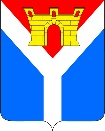 АДМИНИСТРАЦИЯ УСТЬ-ЛАБИНСКОГО ГОРОДСКОГО ПОСЕЛЕНИЯ УСТЬ-ЛАБИНСКОГО РАЙОНАП О С Т А Н О В Л Е Н И Еот 29.11.2022                                                                                                      № 847г. Усть-ЛабинскО внесении изменений в приложение к постановлению администрации Усть-Лабинского городского поселения Усть-Лабинского района от 05 октября 2021 г. № 867 «Об утверждении порядка принятия решения о разработке, формирования, реализации и оценки эффективности реализации муниципальных программ Усть-Лабинскогогородского поселения Усть-Лабинского района»В соответствии со статьей 179 Бюджетного кодекса Российской Федерации, постановлением главы администрации (губернатора) Краснодарского края от 8 мая 2014 г.  № 430  «Об утверждении Порядка принятия решения о разработке, формирования, реализации и оценки эффективности реализации государственных программ Краснодарского края и о внесении изменений в некоторые нормативные правовые акты главы администрации (губернатора) Краснодарского края», решением Совета Усть-Лабинского городского поселения Усть-Лабинского района от 4 августа 2021 г. № 2 протокол 31 «Об   утверждении     Положения    о    бюджетном    процессе в   Усть-Лабинском      городском      поселении        Усть-Лабинского района» (с изменениями от 30 ноября 2021 г. № 10 протокол № 35) п о с т а н о в л я ю:Утвердить изменения в приложение к постановлению администрации Усть-Лабинского городского поселения Усть-Лабинского района от 05 октября 2021 г. № 867 «Об утверждении порядка принятия решения о разработке, формирования, реализации и оценки эффективности реализации муниципальных программ Усть-Лабинского городского поселения                      Усть-Лабинского района» согласно приложению к настоящему постановлению.Отделу по общим и организационным вопросам администрации            Усть-Лабинского городского поселения Усть-Лабинского района            (Владимирова М.А.) опубликовать настоящее постановление с приложениями на официальном сайте администрации Усть-Лабинского городского поселения Усть-Лабинского района в информационно-телекоммуникационной сети «Интернет».Постановление вступает в силу после его официального опубликования.Глава Усть-Лабинского городского поселенияУсть-Лабинского района                                                                 С.А. ГайнюченкоПРИЛОЖЕНИЕ УТВЕРЖДЕНЫпостановлением администрации Усть-Лабинского городского поселения Усть-Лабинского районаот 29.11.2022 № 847ИЗМЕНЕНИЯ, вносимые в приложение к постановлению администрации Усть-Лабинского городского поселения Усть-Лабинского района от 05 октября 2021 г. № 867 «Об утверждении порядка принятия решения о разработке, формирования, реализации и оценки эффективности реализации муниципальных программ Усть-Лабинскогогородского поселения Усть-Лабинского района»Раздел 1 дополнить пунктом 1.10 следующего содержания:«1.10. Координатор муниципальной программы обеспечивает регистрацию муниципальной программы в федеральном реестре документов стратегического планирования в соответствии со статьей 12 Федерального закона от 28 июня 2014 г. № 172-ФЗ «О стратегическом планировании в Российской Федерации».».Раздел 3 дополнить пунктом 3.6 следующего содержания:«3.6. При наступлении срока реализации муниципальной программы, предшествующего началу сроку исполнения местного бюджета на очередной финансовый год и плановый период, превышающий срок реализации муниципальной программы, ответственным исполнителем муниципальной программы может принято одно из следующих решений:продление срока реализации муниципальной программы;завершение реализации муниципальной программы и разработка новой муниципальной программы, в том числе в продолжение действующей;завершение реализации муниципальной программы по окончании срока ее реализации.Этапы разработки новой муниципальной программы в продолжение действующей осуществляется в соответствии с настоящим Порядком.».».Пункт 4.3 исключить.Абзац 1 пункта 4.4 изложить в новой редакции: «Координатор муниципальной программы ежегодно, до 15 февраля года, следующего за отчетным годом, направляет в финансовый отдел заполненные отчетные формы и доклад о ходе реализации муниципальной программы на бумажных и электронных носителях (приложения 8, 9, 10, 11, 12)».Дополнить приложение приложениями 8, 9, 10, 11, 12 согласно приложениям 1, 2, 3, 4, 5 к настоящему постановлению.Начальник финансового отдела администрации Усть-Лабинского городского поселения Усть-Лабинского района 							С.А. НиконоваПРИЛОЖЕНИЕ 1к постановлению администрации Усть-Лабинского городскогопоселения Усть-Лабинского районаот 29.11.2022 № 847«ПРИЛОЖЕНИЕ 8к Порядку принятия решения о разработке, формирования, реализации и оценки эффективности реализации муниципальных программ Усть-Лабинского городского поселенияУсть-Лабинского районаОтчет о достигнутых значениях целевых показателей (индикаторов) муниципальной программы (годовой)Ответственный исполнитель:       ________________ /расшифровка подписи/«_____»_________________20___ год».Начальник финансового отдела администрации Усть-Лабинского городского поселения Усть-Лабинского района										С.А. НиконоваПРИЛОЖЕНИЕ 2к постановлению администрации Усть-Лабинского городскогопоселения Усть-Лабинского районаот 29.11.2022 № 847«ПРИЛОЖЕНИЕ 9к Порядку принятия решения о разработке, формирования, реализации и оценки эффективности реализации муниципальных программ Усть-Лабинского городского поселенияУсть-Лабинского районаОтчет об использовании бюджетных ассигнований бюджета Усть-Лабинского городского поселения на реализацию муниципальной программы  (годовой)Указывается причина низкого освоения средств бюджета городского поселения при кассовых расходах менее 20% от годовых назначений 1квартала ,менее 45% по итогам 1 полугодия отчетного периода, менее 70% по итогам 9 месяцев , менее 95% по итогам года.Ответственный исполнитель:       ________________ /расшифровка подписи/«_____»_________________20___ год														».Начальник финансового отдела администрации Усть-Лабинского городского поселения Усть-Лабинского района										С.А. НиконоваПРИЛОЖЕНИЕ 3к постановлению администрации Усть-Лабинского городскогопоселения Усть-Лабинского районаот 29.11.2022  № 847«ПРИЛОЖЕНИЕ 10к Порядку принятия решения о разработке, формирования, реализации и оценки эффективности реализации муниципальных программ Усть-Лабинского городского поселенияУсть-Лабинского районаОтчет о расходах на реализацию целей муниципальной программы за счет всех источников финансирования(годовой)Ответственный исполнитель: ________________ /расшифровка подписи/«_____»_________________20___ год														».Начальник финансового отдела администрации Усть-Лабинского городского поселения Усть-Лабинского района										С.А. НиконоваПРИЛОЖЕНИЕ 4к постановлению администрации Усть-Лабинского городскогопоселения Усть-Лабинского районаот 29.11.2022 № 847«ПРИЛОЖЕНИЕ 11к Порядку принятия решения о разработке, формирования, реализации и оценки эффективности реализации муниципальных программ Усть-Лабинского городского поселенияУсть-Лабинского районаОтчет о выполнении мероприятий муниципальной программы (годовой)Ответственный исполнитель:       ________________ /расшифровка подписи/«_____»_________________20___ год».Начальник финансового отдела администрации Усть-Лабинского городского поселения Усть-Лабинского района										                                     С.А. НиконоваПРИЛОЖЕНИЕ 5к постановлению администрации Усть-Лабинского городскогопоселения Усть-Лабинского районаот 29.11.2022 № 847«ПРИЛОЖЕНИЕ 12к Порядку принятия решения о разработке, формирования, реализации и оценки эффективности реализации муниципальных программ Усть-Лабинского городского поселенияУсть-Лабинского районаОтчет о выполнении сводных показателей муниципальных заданий на оказание муниципальных услуг (выполнение работ)(годовой)Ответственный исполнитель ________________ /расшифровка подписи/«_____»_________________20___ год».Начальник финансового отдела администрации Усть-Лабинского городского поселения Усть-Лабинского района										                                   С.А. НиконоваКоды аналитической программной классификацииКоды аналитической программной классификации№ п/пНаименование целевого показателя (индикатора)Единица измеренияЗначения целевого показателя (индикатора)Значения целевого показателя (индикатора)Значения целевого показателя (индикатора)Абсолютное отклонение факта от плана Относительное отклонение факта от плана, в %Темп роста к уровню прошлого года, %Обоснование отклонений значений целевого показателя (индикатора) на конец отчетного периодаКоды аналитической программной классификацииКоды аналитической программной классификации№ п/пНаименование целевого показателя (индикатора)Единица измеренияфакт на начало отчетного периода (за прошлый год)план на конец отчетного (текущего) годафакт на конец отчетного периодаАбсолютное отклонение факта от плана Относительное отклонение факта от плана, в %Темп роста к уровню прошлого года, %Обоснование отклонений значений целевого показателя (индикатора) на конец отчетного периодаМППп№ п/пНаименование целевого показателя (индикатора)Единица измеренияфакт на начало отчетного периода (за прошлый год)план на конец отчетного (текущего) годафакт на конец отчетного периодаАбсолютное отклонение факта от плана Относительное отклонение факта от плана, в %Темп роста к уровню прошлого года, %Обоснование отклонений значений целевого показателя (индикатора) на конец отчетного периодахх1Наименование подпрограммы 1Наименование подпрограммы 1Наименование подпрограммы 1Наименование подпрограммы 1Наименование подпрограммы 1Наименование подпрограммы 1Наименование подпрограммы 1Наименование подпрограммы 1Наименование подпрограммы 1хх11Наименование целевого показателя (индикатора)хх12Наименование целевого показателя (индикатора)хх1…хх2Наименование подпрограммы 2Наименование подпрограммы 2Наименование подпрограммы 2Наименование подпрограммы 2Наименование подпрограммы 2Наименование подпрограммы 2Наименование подпрограммы 2Наименование подпрограммы 2Наименование подпрограммы 2хх21Наименование целевого показателя (индикатора)хх22Наименование целевого показателя (индикатора)хх2……хххНаименование подпрограммыНаименование подпрограммыНаименование подпрограммыНаименование подпрограммыНаименование подпрограммыНаименование подпрограммыНаименование подпрограммыНаименование подпрограммыНаименование подпрограммыххх1Наименование целевого показателя (индикатора)ххх2Наименование целевого показателя (индикатора)ххх…Коды аналитической программной классификацииКоды аналитической программной классификацииКоды аналитической программной классификацииКоды аналитической программной классификацииНаименование муниципальной программы, подпрограммы, основного мероприятия, мероприятияОтветственный исполнитель, соисполнительКод бюджетной классификацииКод бюджетной классификацииКод бюджетной классификацииКод бюджетной классификацииКод бюджетной классификацииРасходы бюджета городского поселения, тыс. рублейРасходы бюджета городского поселения, тыс. рублейРасходы бюджета городского поселения, тыс. рублейРасходы бюджета городского поселения, тыс. рублейКоды аналитической программной классификацииКоды аналитической программной классификацииКоды аналитической программной классификацииКоды аналитической программной классификацииНаименование муниципальной программы, подпрограммы, основного мероприятия, мероприятияОтветственный исполнитель, соисполнительГРБСРзПрЦСВРПлан на отчетный годКассовое исполнение на конец отчетного периода  % исполнения  % исполнения Причина низкого освоения средствМППпОММНаименование муниципальной программы, подпрограммы, основного мероприятия, мероприятияОтветственный исполнитель, соисполнительГРБСРзПрЦСВРПлан на отчетный годКассовое исполнение на конец отчетного периода  % исполнения  % исполнения Причина низкого освоения средствххвсегоххответственный исполнительхххххсоисполнитель 1хххххсоисполнитель …ххххх…хххвсегоххххххответственный исполнитель подпрограммыххххххсоисполнитель 1ххххххсоисполнитель …ххххххххответственный исполнитель основного мероприятияххххххххххххххххххххххххответственный исполнитель мероприятияххххххххххххххххххххххххответственный исполнитель мероприятияххххххххххххххххх……хххвсегохххответственный исполнитель подпрограммыххххххсоисполнитель 1ххххххсоисполнитель … хххххх…хххххответственный исполнитель основного мероприятияххххххххххххххххххххххххответственный исполнитель мероприятияххххххххххххххххххххххххответственный исполнитель мероприятияхххххххххххххххххКоды аналитической программной классификацииКоды аналитической программной классификацииНаименование муниципальной программы, подпрограммыИсточник финансированияОценка расходов, тыс. рублейОценка расходов, тыс. рублейисполнение %Коды аналитической программной классификацииКоды аналитической программной классификацииНаименование муниципальной программы, подпрограммыИсточник финансированияПлан отчетного годаФактические расходы на отчетную датуисполнение %МППпНаименование муниципальной программы, подпрограммыИсточник финансированияПлан отчетного годаФактические расходы на отчетную датуисполнение %ххНаименование муниципальной программыВсегоххНаименование муниципальной программыбюджет городского поселенияххНаименование муниципальной программыв том числе:ххНаименование муниципальной программысобственные средстваххНаименование муниципальной программысубсидии из бюджета Краснодарского краяххНаименование муниципальной программысубвенции из бюджета Краснодарского краяххНаименование муниципальной программыиные межбюджетные трансферты из бюджета Краснодарского краяххНаименование муниципальной программысредства бюджетов других уровней бюджетной системы Российской Федерации ххНаименование муниципальной программыиные источникихх1Наименование подпрограммыВсегохх1Наименование подпрограммыбюджет городского поселенияхх1Наименование подпрограммыв том числе:хх1Наименование подпрограммысобственные средствахх1Наименование подпрограммысубсидии из бюджета Краснодарского краяхх1Наименование подпрограммысубвенции из бюджета Краснодарского краяхх1Наименование подпрограммыиные межбюджетные трансферты из бюджета Краснодарского краяхх1Наименование подпрограммысредства бюджетов других уровней бюджетной системы Российской Федерации хх1Наименование подпрограммыиные источникихх…Наименование подпрограммыВсегохх…Наименование подпрограммыбюджет городского поселенияхх…Наименование подпрограммыв том числе:хх…Наименование подпрограммысобственные средствахх…Наименование подпрограммысубсидии из бюджета Краснодарского краяхх…Наименование подпрограммысубвенции из бюджета Краснодарского краяхх…Наименование подпрограммыиные межбюджетные трансферты из бюджета Краснодарского краяхх…Наименование подпрограммысредства бюджетов других уровней бюджетной системы Российской Федерации хх…Наименование подпрограммыиные источникиКод аналитической программной классификацииКод аналитической программной классификацииКод аналитической программной классификацииКод аналитической программной классификацииНаименование подпрограммы,                                                основного мероприятия, мероприятияОтветственный исполнитель подпрограммы, основного мероприятия, мероприятияСрок выполнения плановый Срок выполнения фактическийОжидаемый непосредственный результатДостигнутый результатПроблемы, возникшие в ходе реализации мероприятияМППпОММНаименование подпрограммы,                                                основного мероприятия, мероприятияОтветственный исполнитель подпрограммы, основного мероприятия, мероприятияСрок выполнения плановый Срок выполнения фактическийОжидаемый непосредственный результатДостигнутый результатПроблемы, возникшие в ходе реализации мероприятияхх1Подпрограмма 1хх101Основное мероприятие 1хх102Основное мероприятие 2хх1021Мероприятие 1хх1022Мероприятие 2…хххПодпрограмма ххх01Основное мероприятие 1ххх02Основное мероприятие 2ххх021Мероприятие 1…Коды аналитической программной классификацииКоды аналитической программной классификацииКоды аналитической программной классификацииКоды аналитической программной классификацииНаименование подпрограммы, основного мероприятия, мероприятия (муниципальной услуги)Наименование показателя, характеризующего объем услуги (работы)Единица измерения объема муниципальной  услугиЗначение показателя объема муниципальной услугиЗначение показателя объема муниципальной услугиЗначение показателя объема муниципальной услугиРасходы бюджета городского поселения на оказание муниципальной услуги (выполнение работы), тыс. рублейРасходы бюджета городского поселения на оказание муниципальной услуги (выполнение работы), тыс. рублейРасходы бюджета городского поселения на оказание муниципальной услуги (выполнение работы), тыс. рублейисполнение, %исполнение, %Коды аналитической программной классификацииКоды аналитической программной классификацииКоды аналитической программной классификацииКоды аналитической программной классификацииНаименование подпрограммы, основного мероприятия, мероприятия (муниципальной услуги)Наименование показателя, характеризующего объем услуги (работы)Единица измерения объема муниципальной  услугипланфактотносительное отклонение, %План на отчетный годПлан на отчетный периодКассовое исполнение на конец отчетного периодак плану на отчетный годк плану на отчетный периодМППпОММНаименование подпрограммы, основного мероприятия, мероприятия (муниципальной услуги)Наименование показателя, характеризующего объем услуги (работы)Единица измерения объема муниципальной  услугипланфактотносительное отклонение, %План на отчетный годПлан на отчетный периодКассовое исполнение на конец отчетного периодак плану на отчетный годк плану на отчетный периодхххПодпрограммаПодпрограммаПодпрограммаПодпрограммаПодпрограммаПодпрограммаПодпрограммаПодпрограммаПодпрограммаПодпрограммаПодпрограммахххххОсновное мероприятие хххххххМероприятие (услуга)хххххххМероприятие (услуга)хххххОсновное мероприятие (услуга)…хххПодпрограммахххххОсновное мероприятие хххххххМероприятие (услуга)…